					ПРЕСС-РЕЛИЗ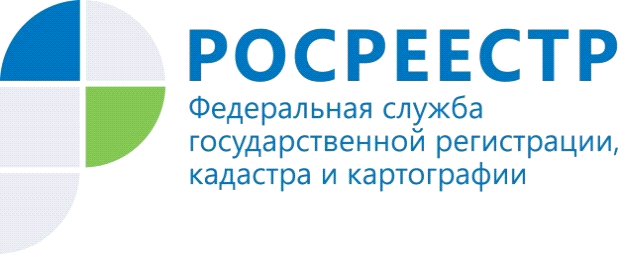 УПРАВЛЕНИЕ РОСРЕЕСТРА ПО МУРМАНСКОЙ ОБЛАСТИ ИНФОРМИРУТРосреестр По Мурманской Области Информирует о том, что «Дачная амнистия» продлена на 2 годаУправление Росреестра по Мурманской области информирует о том, что в начале марта 2018 года президент России Владимир Путин подписал федеральный закон о продлении сроков действия «дачной амнистии» до 1 марта 2020 года. Таким образом, возможность осуществить государственный кадастровый учет и государственную регистрацию прав на объекты индивидуального жилищного строительства по упрощенной – без разрешения на ввод объектов в эксплуатацию – схеме продлена еще на два года.В этой связи Управление Росреестра по Мурманской области напоминает, что для того, чтобы воспользоваться «дачной амнистией» для регистрации индивидуального жилого дома необходима оплата государственной пошлины, наличие разрешения на строительство, правоустанавливающих документов на земельный участок и подготовленного кадастровым инженером технического плана жилого дома. В случае если ранее права на земельный участок были зарегистрированы, то предоставлять правоустанавливающие документы на него не требуется.Заявления и документы на регистрацию прав можно подать лично в многофункциональные центры «Мои документы», в электронном виде с помощью специальных сервисов на сайте Росреестра (в том числе в «Личном кабинете правообладателя»).Контакты для СМИ: Быков Илья Александровичтел.: 44 – 10 - 94 e-mail: 51_upr@rosreestr.ru